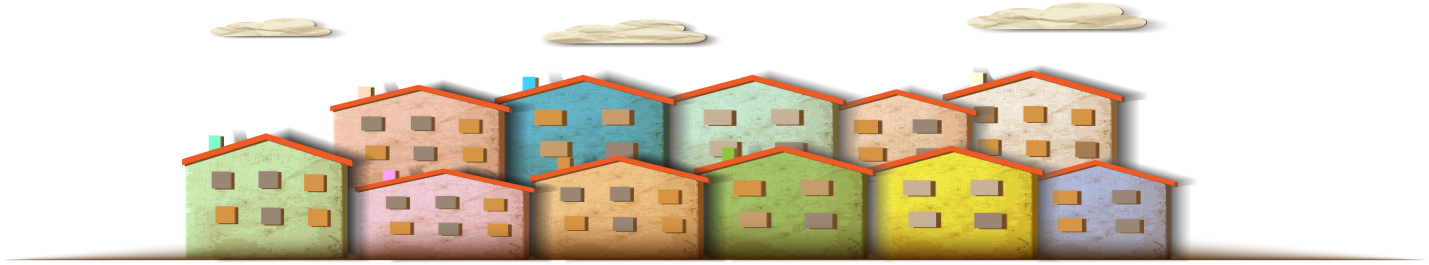 Информация для нанимателей муниципальных жилых помещенийВ ноябре-декабре 2019 года на основании постановления администрации Зиминского городского муниципального образования от 25.11.2019 № 1194 «Об обследовании муниципального жилищного фонда» специалистами администрации Зиминского городского муниципального образования совместно с представителями ресурсоснабжающих организаций, ООО «ЕРКЦ г. Зимы», МО МВД России «Зиминский» проводится обследование муниципальных жилых помещений, расположенных в г. Зиме, мкр. Ангарский. Обследование проводится в отношении муниципальных жилых помещений, по которым имеется задолженность по плате за жилое помещение и коммунальные услуги. В рамках указанного обследования также проводится проверка на предмет использования жилого помещения по назначению, технического состояния жилых помещений.Недобросовестным нанимателям вручены уведомления, установлен срок для устранения нарушений. В случае неустранения нарушений, будет проведена работа по выселению нанимателей в судебном порядке.Во избежание неблагоприятных последствий каждый наниматель должен  добросовестно исполнять свои обязанности:- своевременно вносить плату за жилое помещение и коммунальные услуги;- использовать жилое помещение по назначению;- поддерживать надлежащее состояние жилого помещения.Председатель Комитета имущественных отношений, архитектуры и градостроительства администрации Зиминского городского муниципального образования	С.В. Беляевский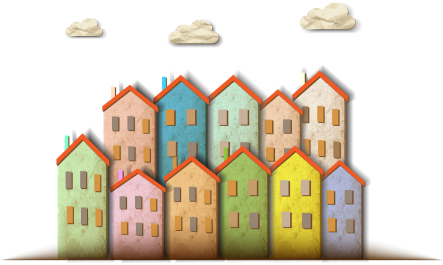 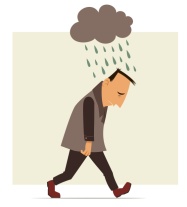 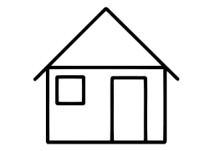 